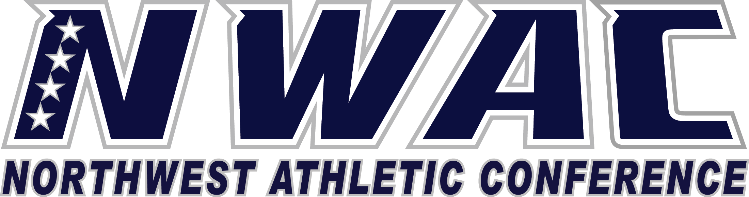                           1933 Fort Vancouver Way    Vancouver, WA  98663   Phone (360) 992-2833  E-mail: nwacsports@clark.edu  www.nwacsports.org Support Services/AdvisingCollege:           		Date:    		Time:    		Name:					Sport:How does your department serve the athletic department?


Do you provide tutoring services for athletics?

When do you first meet with student-athletes?



Are there ways that the athletic department could help you be more efficient in serving student athletes?


Please explain the process used in dealing with a learning challenged student athlete. Please share with us any suggestions you may have in how the NWAC can help serve student-athletes when it  
 comes to advising. Are you aware of NCAA/NAIA academic requirements when it comes to your student-athletes transferring to 
 four-year institutions?  How does the athletic department disseminate academic and advising information to you and to student-athletes?Character, Competition, Communitywww.nwacsports.org